Конспект открытого занятия по пожарной безопасности в старшей группе «Пожар».Воспитатель: Россиева Надежда ВалерьевнаЦель: Научить детей правильно вести себя в чрезвычайной ситуации - пожаре. Воспитывать ответственность за свои поступки и осознанные желание соблюдать правила пожарной безопасности.Задачи: Учить правильно и адекватно реагировать при пожаре, уметь защититься самомуи защитить окружающих, знать элементарные правила поведения при пожаре, учить находить причинно-следственные связи.Развивать коммуникативные навыки, мышление, внимание, сообразительность, бдительность. Расширить словарный запас детей по теме пожарная безопасность.Воспитывать чувство ответственности за свою жизнь и жизнь окружающих людей.Предварительная работа: - Пословицы и стихотворение о пожаре; - работа с демонстрационным материалом «Правила пожарной безопасности»; - игры с пожарной машиной.Материалы к занятию: игрушка пожарная машина, игрушка пожарник, игрушечный огнетушитель 2 шт. Телефон.демонстрационные картинки: С пожарной машиной, с пожарным 2 шт. Картинки с пожаром, с огнетушителем. (Телевизор, утюг), картинка позвони 01.Ход занятия:Звучит звук пожарной машины, с включенной сиреной, едущей на пожар.Воспитатель: Ребята вы слышите этот звук, как вы думаете, что это? (ответы детей).Воспитатель: Правильно это похоже на едущую пожарную машину. А как вы думаете, куда спешит пожарная машина? (ответы детей).Воспитатель: Да ребята, пожарная машина может спешить на пожар. А кто знает, как выглядит пожарная машина (ответы детей).Воспитатель: Правильно, она красного цвета и на боку машины есть цифры 01. А почему она красного цвета? (ответы детей).(Воспитатель достает игрушку, пожарную машину.)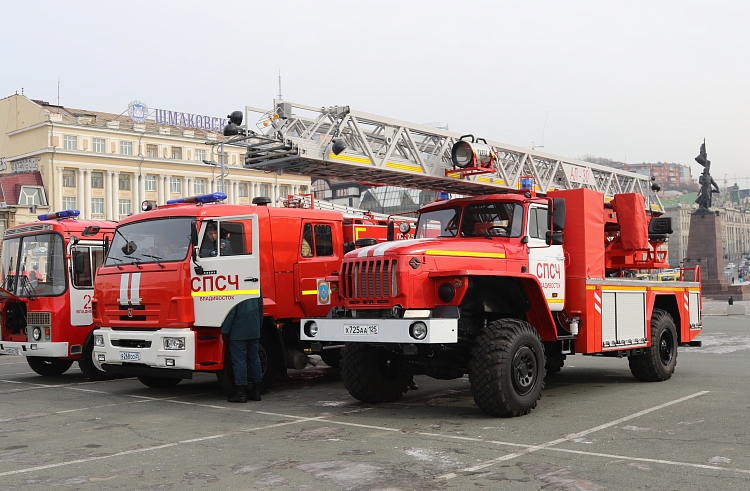 Воспитатель: А кто знает как называется профессия людей которые едут в этой машине на пожар? (ответы детей)Воспитатель: Правильно пожарные (игрушка пожарный).Пожарный хочет узнать, что мы знаем о пожаре.Воспитатель: Почему возникают пожары? (ответы детей)Воспитатель: Что вы знаете о форме пожарного? (ответы детей).Воспитатель: Зачем пожарному нужна каска? (ответы детей).Воспитатель: Каким должен быть пожарный? (ответы детей)Рассматриваем  с детьми картинки с изображением пожарного.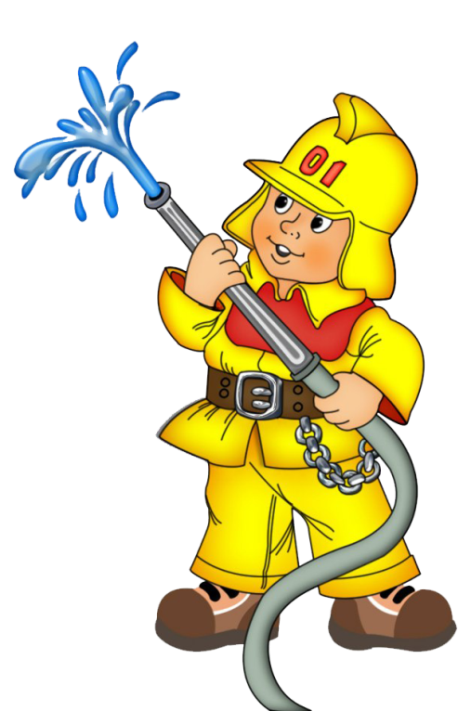 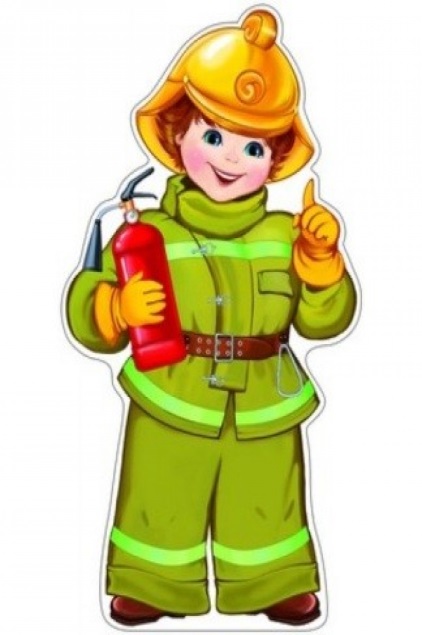 Игра продолжить: Я прочитаю, а вы продолжите. - На пожаре ждет, беда, если кончилась    (вода). - Чтоб огонь нам одолеть, надо вовремя (успеть)                          - Ох, опасные сестрички эти маленькие (спички). - Знать обязан каждый житель, где висит   (огнетушитель).         - При пожаре не зевай, огонь водою  (заливай).    - Если все в дыму у нас надевай  (противогаз).                                        - У пожарной не напрасно, цвет машины ярко  (красный).                            - Мчалась лестница все выше, поднялась до самой  (крыши).                     - Вдоль по улице, как птица,  на пожар машина   (мчится).Воспитатель:  Если пламя вспыхнет вдруг.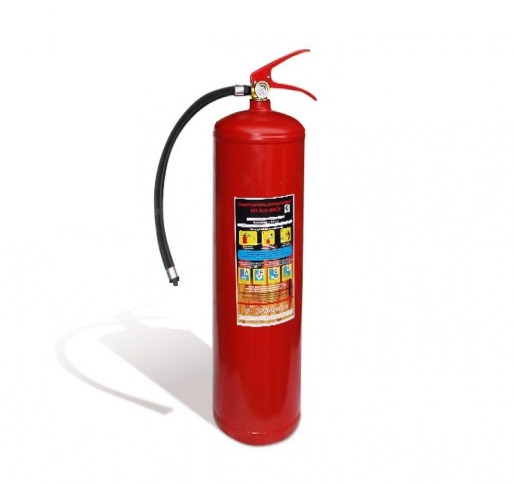                          Есть у вас надежный друг,                         Под рукой его держите!                         Пламени душитель.                          Дыма укротитель.                         Ваш огнетушитель.Эстафета: «Потуши пожар». Группа детей делится на две команды. Дается каждой команде игрушечный огнетушитель. Одна команда тушит огонь на утюге, другая огонь на телевизоре. Нужно добежать до мольберта, где картинка с изображением (утюга, телевизора) и потушить по очереди. Чья команда быстрей справится.Молодцы, победила дружба! - А кто знает, что же надо делать, если вдруг произошёл пожар? (ответы детей).1. Постарайтесь первым делом сообщить о пожаре взрослым (не скрывайте, даже если пожар произошел по вашей вине).2. Позвоните в пожарную охрану по телефону 01, сообщи свой точный адрес и что горит.3. Никогда не прячьтесь в шкафу или под кроватью, пожарным будет трудно найти вас там.4. Когда в доме горит, быстрей выбегайте на улицу. Ни за что не задерживайтесь из-за игрушек, собаки или кошки.5. Если в квартире дым, лягте на пол (там меньше дыма, и постарайтесь добраться до выхода из горящего помещения.6. Рот и нос закройте влажной тряпкой или любой тряпичной вещью.7. Не открывайте окно, (это усилит горение).8. Если горит ваша одежда, надо упасть на пол и кататься, сбивая пламя.Пожар мы быстро победим. Коль позвоним по 01.Игра: Позвони по 01.Правильно, если пожар случился в твоей квартире – немедленно убегай подальше: к соседям  вызывай пожарных по телефону 01, не забудь назвать точный адрес, фамилия и имя.Дети набирают на телефоне номер 01,говорят имя, фамилию, адрес свой, где пожар.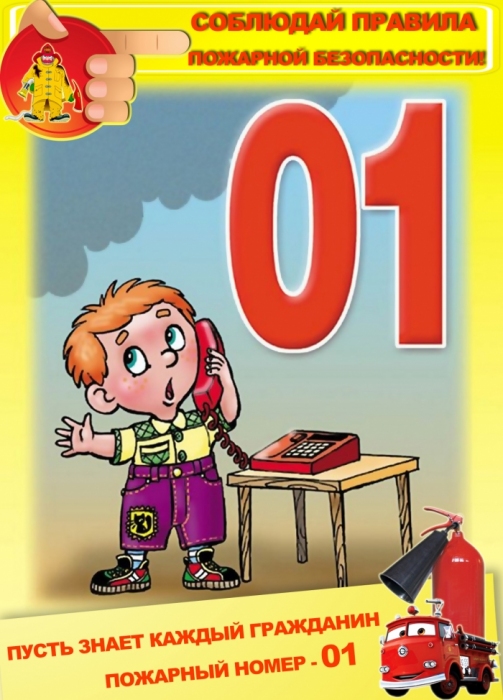 Молодцы!!! Вы с заданием справились.Воспитатель: Ребята скажите, что интересного сегодня вы узнали на занятии? (ответы детей).                                                                                      В подарок раскраски для детей (огнетушитель). Раскраска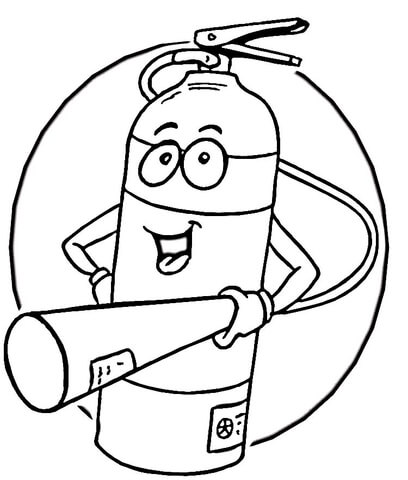 